4	in accordance with Resolution 95 (Rev.WRC-19), to review the Resolutions and Recommendations of previous conferences with a view to their possible revision, replacement or abrogation;IntroductionIn accordance with Resolution 95 (Rev.WRC-19), APT Members reviewed Resolutions and Recommendations of previous conferences and submit the course of actions provided in the following Table for consideration by WRC-23.In this Table, the review is limited to those Resolutions and Recommendations that are not related to any other agenda items of the conference as per Resolution 95 (Rev.WRC-19). Such Resolutions are shown in grey shaded rows.Proposals are provided below for those Resolutions and Recommendations identified with asterisk (*) in the TableTable 1Comments and proposed course of actions on WARC/WRC Resolutions and Recommendations 
in response to Resolution 95 (Rev.WRC-19)Part I – WARC/WRC ResolutionsPart II – WARC/WRC RecommendationsProposalsMOD	ACP/62A21/1RESOLUTION 1 (Rev.WRC-)Notification of frequency assignments The World Radiocommunication Conference (),...Reasons:	There is no need to include the footnote as many editorial corrections are routinely made under agenda item 4 at every WRC.MOD	ACP/62A21/2RESOLUTION 5 (Rev.WRC-)Technical cooperation with the developing countries in the study of propagation in tropical and similar areasThe World Radiocommunication Conference (),....resolves to instruct the Secretary-General1	to offer the assistance of the Union to developing countries in the tropical areas which endeavour to carry out national propagation studies in order to improve and develop their radiocommunications;2	to assist these countries, if necessary with the collaboration of international and regional organizations such as the Asia-Pacific Broadcasting Union (ABU), Arab States Broadcasting Union (ASBU), African Telecommunication Union (ATU) and which may be concerned, in carrying out national propagation measurement programmes, including collecting appropriate meteorological data, on the basis of ITU-R Recommendations and Questions in order to improve the use of the radio-frequency spectrum;3	to arrange funds and resources for this purpose from the UNDP or other sources in order to enable the Union to provide the countries concerned with adequate and effective technical assistance for the purpose of this Resolution,...Reasons:	The Union of National Radios and Televisions of Africa (URTNA) was transformed into a new organization called African Union of Broadcasting (AUB) in 2006.MOD	ACP/62A21/3RESOLUTION 25 (Rev.WRC-)Operation of global satellite systems for personal communicationsThe World Radiocommunication Conference (),consideringa)	that, in accordance with No. 6 of its Constitution, one of the purposes of the Union is “to promote the extension of the benefits of the new telecommunication technologies to all the world’s inhabitants”;...Reasons:	In a number of WRC Resolutions referring to the Constitution, it is customary not to include the year of revision of the Constitution.MOD	ACP/62A21/4RESOLUTION 32 (WRC-)Regulatory procedures for frequency assignments to non-geostationary-satellite networks or systems identified as short-duration mission not subject to the application of Section II of Article 9The World Radiocommunication Conference (),...instructs the Director of the Radiocommunication Bureau1	to expedite the online publication of notices “as received” for such networks or systems, in addition to the normal publication of notices;2	to provide the necessary assistance to administrations in the implementation of this Resolution;3	to report to WRC-23 on the implementation of this Resolution,...ANNEX TO RESOLUTION 32 (WRC-)Application of the provisions of Articles 9 and 11 for non-geostationary-satellite networks and systems identified as short-duration mission...4	Notices relating to non-GSO networks or systems identified as short-duration mission shall be communicated to BR only after the launch of a satellite in the case of a satellite network or of the first satellite in the case of a system requiring multiple launches, and not later than two months after the date of bringing into use. This provision applies instead of No. 11.25 for frequency assignments to non-GSO networks or systems with short-duration missions. Irrespective of the date of receipt of the notified characteristics of the non-GSO network or system with a short-duration mission under this Resolution, the maximum period of validity of frequency assignments of the system shall not exceed the time-limit in resolves 1.2 of this Resolution. At the expiry date of period of validity, as described in resolves 1.2 of this Resolution, BR shall publish a suppression of the related Special Section....Reasons:	A new RoP has been developed to clarify the relationship between the notification information timing to be communicated to the BR under this Resolution (section 4 of Annex) and the formal date of receipt of the notification notices under RR No.9.1.SUP	ACP/62A21/5RESOLUTION 75 (REV.WRC-12)Development of the technical basis for determining the coordination area 
for coordination of a receiving earth station in the space research service 
(deep space) with transmitting stations of high-density applications 
in the fixed service in the 31.8-32.3 GHz and 37-38 GHz bandsReasons:	Technical elements requested by this Resolution have been developed by ITU-R (Recommendations ITU-R F.1760, ITU-R F.1765), and no recent activity has been performed since then. Therefore, this Resolution could be considered as implemented.MOD	ACP/62A21/6RESOLUTION 111 ()Planning of the fixed-satellite service in the bands 18.1-18.3 GHz,
18.3-20.2 GHz and 27-30 GHzThe World Conference on the Use of the Geostationary-Satellite Orbit and the Planning of Space Services Utilizing It (),considering...Reasons:	There is no need to include the footnote as many editorial corrections are routinely made under agenda item 4 at every WRC.MOD	ACP/62A21/7RESOLUTION 156 ()Use of the frequency bands 19.7-20.2 GHz and 29.5-30.0 GHz by earth stations in motion communicating with geostationary space stations in the 
fixed-satellite service1The World Radiocommunication Conference (),...recognizinga)	that the frequency bands 19.7-20.2 GHz and 29.5-30.0 GHz are globally allocated on a primary basis to the FSS and are used by geostationary-satellite orbit (GSO) FSS networks;b)	that, in the frequency band 29.5-30.0 GHz there is an allocation to the fixed and mobile services on a secondary basis in a number of countries (see No. 5.542) and in the frequency band 19.7-20.2 GHz there is an allocation to the fixed and mobile services on a primary basis in a number of countries (see No. 5.524);c)	that there is a need to take actions to eliminate harmful interference which may be caused to terrestrial services of those administrations listed in No. 5.542;d)	that, currently, there is no specific regulatory procedure for the coordination of the earth stations in motion with regard to terrestrial services;e)	that for earth stations in motion communicating with the FSS when using the provisions of No. 5.526 for satellite network filings under Articles 9 and 11;f)	that this conference has adopted No. 5.527A to clarify that earth stations in motion can communicate with GSO FSS space stations in the frequency bands 19.7-20.2 GHz and 29.5-30.0 GHz under certain conditions specified in the resolves 1-4 below;g)	that successful coordination does not in any way imply licensing authorization to provide a service within the territory of a Member State (see also recognizing b) of Resolution 25 (Rev.WRC-)),...Annex to Resolution 156 (WRC-)Off axis e.i.r.p. density levels for earth stations in motion communicating with geostationary space stations of the fixed-satellite service in 
the frequency band 29.5-30.0 GHz2...Reasons:	1) It is necessary to reflect the actual provision dealing with ESIM communicating with GSO FSS space stations in the frequency bands 19.7-20.2 GHz and 29.5-30.0 GHz and the associated class of station (UF) as there is no UC Class of station in the Preface to the BR IFIC. Rephrasing the first part of recognizing e) in general manner is more appropriate than replacing “UC” with “UF” in order to avoid the need for future editorial updates. 
2) Consequential changes may be needed once revision of Resolution 25 (Rev.WRC-03) is agreed.SUP	ACP/62A21/8RESOLUTION 160 (WRC-15)Facilitating access to broadband applications delivered 
by high-altitude platform stationsReasons:	This Resolution should have been deleted at WRC-19 since it was related to WRC-19 agenda item 1.14.SUP	ACP/62A21/9RESOLUTION 161 (WRC-15)Studies relating to spectrum needs and possible allocation of the 
frequency band 37.5-39.5 GHz to the fixed-satellite serviceReasons:	This Resolution should have been deleted at WRC-19 since it was related to WRC-23 preliminary AI 2.4 and not kept in the finalized WRC-23 agenda.MOD	ACP/62A21/10RESOLUTION 222 (Rev.WRC-)Use of the frequency bands 1 525-1 559 MHz and 1 626.5-1 660.5 MHz 
by the mobile-satellite service, and procedures to ensure long-term 
spectrum access for the aeronautical mobile-satellite (R) serviceThe World Radiocommunication Conference (),...ANNEX TO RESOLUTION 222 (REV.WRC-)Procedures to implement No. 5.357A and 
Resolution 222 (Rev.WRC-12)1	The notifying administrations of planned MSS, including AMS(R)S, networks shall submit to the Radiocommunication Bureau (BR) the required technical characteristics and other relevant information of their MSS networks in accordance with Appendix 4. Coordination of these MSS networks with other affected satellite networks operating in the frequency bands 1 525-1 559 MHz and 1 626.5-1 660.5 MHz shall proceed in accordance with Articles 9 and 11 and other relevant provisions of the Radio Regulations, as appropriate.2	To further facilitate coordination under Articles 9 and 11, the notifying administrations of MSS, including AMS(R)S, networks may authorize their respective MSS satellite operators, including AMS(R)S satellite operators, to enter into bilateral and multilateral coordination processes to obtain operator agreements on access to spectrum for their satellite networks.3	At frequency coordination meetings, including operator meetings as referred to in 2 above, the notifying administration of each AMS(R)S network claiming priority under No. 5.357A, or its respective satellite operator, shall present the spectrum requirements of each AMS(R)S network translated from their traffic requirements in accordance with methodology and accompanied with the information justifying such requirements. The participants to the frequency coordination meeting then collectively validate the requirements. The notifying administrations or their authorized MSS operators shall accommodate validated AMS(R)S spectrum requirements in accordance with No. 5.357A without placing undue constraints on the existing systems operating in accordance with the Radio Regulations. ...Reasons:	Consequential changes following suppression of Resolution 422 (Rev.WRC-12), and approval of Recommendation ITU-R M.2091.MOD	ACP/62A21/11RESOLUTION 229 (REV.WRC-)Use of the frequency bands 5 150-5 250 MHz, 5 250-5 350 MHz and 5 470-5 725 MHz by the mobile service for the implementation of 
wireless access systems including radio local area networksThe World Radiocommunication Conference (),...invites administrations1	to consider appropriate measures, when allowing the operation of stations in the mobile service using the e.i.r.p. elevation angle mask referred in resolves 5 above, to ensure the equipment is operated in compliance with this mask;2	to take appropriate measures, such as the examples in recognizing k), to control the number of outdoor stations in the frequency band 5 150-5 250 MHz, if implementing resolves 3 above, in order to ensure the protection of incumbent servicesReasons:	Since developed at WRC-2003, no progress has been made in regard to the study item 1. For study item 2, as mentioned in noting part of this Resolution, it is considered to be completed by producing Report ITU-R M.2115. So, it is time to review whether they are still needed or can be suppressed in accordance with items 1 and 2 of resolves of Resolution 95 (Rev.WRC-19).MOD	ACP/62A21/12RESOLUTION 241 (WRC-)Use of the frequency band 66-71 GHz for International Mobile Telecommunications and coexistence with 
other applications of the mobile serviceThe World Radiocommunication Conference (),...notinga)	Recommendation ITU-R M.2083, the ramework and overall objectives of the future development of IMT for 2020 and beyond;b)	Recommendation ITU-R M.2003, on multiple gigabit wireless systems in frequencies around 60 GHz;c)	Report ITU-R M.2227, on the Use of multiple gigabit wireless systems in frequencies around 60 GHz,recognizingResolutions 176 (Rev. Dubai, 2018) and 203 (Rev. Dubai, 2018) of the Plenipotentiary Conference,resolves1	that administrations wishing to implement IMT make available the frequency band 66-71 GHz identified in No. 5.559AA for use by the terrestrial component of IMT;2	that administrations wishing to implement IMT in the frequency band 66-71 GHz, identified for IMT under the provisions in No. 5.559AA, which also wish to implement other applications of the mobile service, including other wireless access systems in the same frequency band, consider coexistence between IMT and these applications,invites the ITU Radiocommunication Sector	to develop ITU-R Recommendations and/or Reports, as appropriate, to assist administrations in ensuring the efficient use of the frequency band through coexistence mechanisms between IMT and other applications of the mobile service, including other wireless access systems, as well as between the mobile service and other services;	to regularly review, as appropriate, the impact of evolving technical and operational characteristics of IMT systems (including base-station density) and those of systems of space services on sharing and compatibility, and to take into account the results of these reviews in the development and/or revision of ITU-R Recommendations/Reports addressing, inter alia, if necessary, applicable measures to mitigate the risk of interference into space receivers,instructs the Director of the Radiocommunication Bureauto bring this Resolution to the attention of relevant international organizations.Reasons:	The ITU-R studies invited in this Resolution to develop frequency arrangements for IMT in the band 66-71 GHz are making progress. MOD	ACP/62A21/13RESOLUTION 242 (WRC-)Terrestrial component of International Mobile Telecommunications in the frequency band 24.25-27.5 GHz The World Radiocommunication Conference (),...notingRecommendation ITU-R M.2083, which provides the ramework and overall objectives of the future development of IMT for 2020 and beyond,...invites the ITU Radiocommunication Sector	to develop ITU-R Recommendation(s) to assist administrations to mitigate interference from FSS earth stations into IMT stations operating in the frequency bands 24.65-25.25 GHz and 27-27.5 GHz;	to update existing ITU-R Recommendations or develop a new ITU-R Recommendation, as appropriate, to provide information and assistance to the concerned administrations on possible coordination and protection measures for the RAS in the frequency band 23.6-24 GHz from IMT deployment;	to regularly review, as appropriate, the impact of evolving technical and operational characteristics of IMT systems (including base-station density) and those of systems of space services on sharing and compatibility, and to take into account the results of these reviews in the development and/or revision of ITU-R Recommendations/Reports addressing, inter alia, if necessary, applicable measures to mitigate the risk of interference into space receivers,instructs the Director of the Radiocommunication Bureauto bring this Resolution to the attention of relevant international organizations.Reasons:	The ITU-R studies invited in this Resolution are making progress, and one of the studies (invites ITU-R 2) has been completed, producing Recommendation ITU-R SA.2142.MOD	ACP/62A21/14RESOLUTION 243 (WRC-)Terrestrial component of International Mobile Telecommunications in the frequency bands 37-43.5 GHz and 47.2-48.2 GHzThe World Radiocommunication Conference (),...notinga)	Recommendation ITU-R M.2083, which provides the “IMT Vision – Framework and overall objectives of the future development of IMT for 2020 and beyond”;b)	that Report ITU-R M.2320 addresses future technology trends of terrestrial IMT systems; c)	that Report ITU-R M.2370 addresses trends impacting future IMT traffic growth beyond the year 2020 and estimates global traffic demand for the period 2020 to 2030;d)	that Resolution 143 (Rev.WRC-19) establishes the guidelines for the implementation of high-density applications in the fixed-satellite service (HDFSS) in frequency bands identified for these applications,...invites the ITU Radiocommunication Sector	to continue providing guidance to ensure that IMT can meet the telecommunication needs of the developing countries;	to develop ITU-R Reports and Recommendations, as appropriate, to assist administrations in ensuring coexistence between IMT and BSS and FSS, including HDFSS as per No. 5.516B, within the frequency ranges 37-43.5 GHz and 47.2-48.2 GHz, as appropriate;	to develop a new ITU-R Recommendation, as appropriate, to provide information and assistance to the concerned administrations on possible coordination and protection measures for the RAS in the frequency band 42.5-43.5 GHz from IMT deployment;	to regularly review, as appropriate, the impact of evolving technical and operational characteristics of IMT systems (including base-station density) and those of systems of space services on sharing and compatibility, and to take into account the results of these reviews in the development and/or revision of ITU-R Recommendations/Reports addressing, inter alia, if necessary, applicable measures to mitigate the risk of interference into space receivers,instructs the Director of the Radiocommunication Bureauto bring this Resolution to the attention of relevant international organizations.Reasons:	The ITU-R studies invited in this Resolution are making progress, and one of the studies (invites ITU-R 3) has been completed, producing Recommendation ITU-R SA.2142.MOD	ACP/62A21/15RESOLUTION 244 (WRC-)International Mobile Telecommunications
in the frequency band 45.5-47 GHz The World Radiocommunication Conference (),...resolvesthat administrations wishing to implement IMT consider use of the frequency band 45.5-47 GHz, identified for IMT in No. 5.553A, and the benefits of harmonized utilization of the spectrum for the terrestrial component of IMT taking into account the latest relevant ITU-R Recommendations,invites the ITU Radiocommunication Sectorto continue providing guidance to ensure that IMT can meet the telecommunication needs of the developing countries in the context of the studies referred to above.Reasons:	The ITU-R studies invited in this Resolution to develop frequency arrangements for IMT in the band 45.5-47 GHz are making progress. MOD	ACP/62A21/16RESOLUTION 405Relating to the use of frequencies of the aeronautical mobile (R) serviceThe World Conference (),...Reasons:	There is no need to include the footnote as many editorial corrections are routinely made under agenda item 4 at every WRC.SUP	ACP/62A21/17RESOLUTION 422 (WRC-12)Development of methodology to calculate aeronautical mobile-satellite (R) service spectrum requirements within the frequency bands 1 545-1 555 MHz (space-to-Earth) and 1 646.5-1 656.5 MHz (Earth-to-space)Reasons:	This Resolution has been implemented following the approval of Recommendation ITU-R M.2091.MOD	ACP/62A21/18RESOLUTION 535 (REV.WRC-)Information needed for the application of Article 12 of the Radio RegulationsThe World Radiocommunication Conference (),...ANNEX TO RESOLUTION 535 (Rev.WRC-)This Annex responds to the need for information in the application of Article 12; the flowchart in Description 2 provides an overview of the Procedure....DESCRIPTION 1...DESCRIPTION 2...DESCRIPTION 3Specification of input data for a requirementThe fields needed for a given requirement and their specifications are:–	frequency in kHz, up to 5-digit integer;–	start time, as 4-digit integer;–	stop time, as 4-digit integer;–	target service area, as a set of up to 12 CIRAF zones and quadrants up to a maximum of 30 characters;–	site code, a 3-character code from a list of codes, or a site name and its geographic coordinates;–	power in kW, up to 4-digit integer;–	azimuth of maximum radiation;–	slew angle, up to 2-digit integer representing the difference between the azimuth of maximum radiation and the direction of unslewed radiation;–	antenna code, up to 3-digit integer from a list of values, or a full antenna description, as given in Recommendation ITU-R BS.705;–	days of operation;–	start date, in the case that the requirement starts after the start of the schedule;–	stop date, in the case that the requirement stops before the end of the schedule;–	modulation choice, to specify if the requirement is to use DSB, single-side band (SSB) or digital emission (see Recommendation ITU-R BS.1514). This field may be used to identify any other type of modulation when this has been defined for use by HFBC in an ITU-R Recommendation;–	administration code;–	broadcasting organization code;–	identification number;–	identification of synchronization with other requirements....Reasons:	Recommendation ITU-R BS.640 was suppressed in 2012. Its contents are included in RR Appendix 11 Part B.SUP	ACP/62A21/19RESOLUTION 642Relating to the bringing into use of earth stations in 
the amateur-satellite serviceReasons:	This resolution is rarely used and RR No. 11.14 indicates that frequency assignments to earth stations in the amateur-satellite service shall not be notified under RR Article 11.MOD	ACP/62A21/20RESOLUTION 716 (Rev.WRC-)Use of the frequency bands 1 980-2 010 MHz and 2 170-2 200 MHz in 
all three Regions and 2 010-2 025 MHz and 2 160-2 170 MHz in 
Region 2 by the fixed and mobile-satellite services 
and associated transition arrangementsThe World Radiocommunication Conference (),considering...h)	that some countries utilize these bands in application of Article 48 of the Constitution,...Reasons:	In a number of WRC Resolutions referring to the Constitution, it is customary not to include the year of revision of the Constitution.SUP	ACP/62A21/21RESOLUTION 904 (WRC-07)Transitional measures for coordination between the mobile-satellite service (Earth-to-space) and the space research (passive) service in the band 1 668-1 668.4 MHz for a specific caseReasons:	The concerned space station was notified and recorded in the MIFR.MOD	ACP/62A21/22RECOMMENDATION 9Relating to the measures to be taken to prevent the operation of broadcasting stations on board ships or aircraft outside national territoriesThe World Conference (),...Reasons:	There is no need to include the footnote as many editorial corrections are routinely made under agenda item 4 at every WRC.MOD	ACP/62A21/23RECOMMENDATION 34 (REV.WRC-)Principles for the allocation of frequency bandsThe World Radiocommunication Conference (),...recognizingthat Resolution 26 (Rev.WRC-) provides guidelines for the use of footnotes, including additions, modifications or deletions,recommends that future world radiocommunication conferences1	should, wherever possible, allocate frequency bands to the most broadly defined services with a view to providing the maximum flexibility to administrations in spectrum use, taking into account safety, technical, operational, economic and other relevant factors;2	should, wherever possible, allocate frequency bands on a worldwide basis (aligned services, categories of service and frequency band limits) taking into account safety, technical, operational, economic and other relevant factors;3	should, wherever possible, keep the number of footnotes in Article 5 to a minimum when allocating frequency bands through footnotes, in line with Resolution 26 (Rev.WRC-);4	should take into account relevant studies by the Radiocommunication Sector and report(s) of the relevant Conference Preparatory Meeting(s) (CPM), as appropriate, considering also contributions by members, including technical and operational developments, forecasts and usages as per the agenda of the WRC,...Reasons:	The referenced Resolution was revised by WRC-19.MOD	ACP/62A21/24RECOMMENDATION 71Relating to the standardization of the technical and 
operational characteristics of radio equipmentThe World Conference (),...Reasons:	There is no need to include the footnote as many editorial corrections are routinely made under agenda item 4 at every WRC.MOD	ACP/62A21/25RECOMMENDATION 506Relating to the harmonics of the fundamental frequency of 
broadcasting-satellite stationsThe World Conference (),...Reasons:	There is no need to include the footnote as many editorial corrections are routinely made under agenda item 4 at every WRC.MOD	ACP/62A21/26RECOMMENDATION 707Relating to the use of the frequency band 32-33 GHz shared between the inter-satellite service and the radionavigation serviceThe World Conference (),consideringa)	that the band 32-33 GHz is allocated to the inter-satellite service and the radionavigation service;b)	that there are safety aspects associated with the radionavigation service;c)	that No. 5.548 has been incorporated into Article 5,recommendsReasons:	Currently, there is no ISS allocation from 32 GHz to 32.3 GHz. Recommendation ITU-R S.1151 was developed in 1995 in response to this WRC Recommendation. The remaining issue is how to include the ITU-R studies in RR Article 21.______________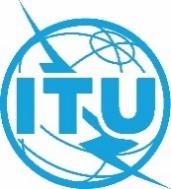 World Radiocommunication Conference (WRC-23)
Dubai, 20 November - 15 December 2023World Radiocommunication Conference (WRC-23)
Dubai, 20 November - 15 December 2023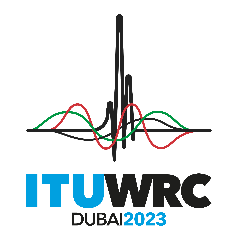 PLENARY MEETINGPLENARY MEETINGAddendum 21 to
Document 62-EAddendum 21 to
Document 62-E15 September 202315 September 2023Original: EnglishOriginal: EnglishAsia-Pacific Telecommunity Common ProposalsAsia-Pacific Telecommunity Common ProposalsAsia-Pacific Telecommunity Common ProposalsAsia-Pacific Telecommunity Common ProposalsPROPOSALS FOR THE WORK OF THE CONFERENCEPROPOSALS FOR THE WORK OF THE CONFERENCEPROPOSALS FOR THE WORK OF THE CONFERENCEPROPOSALS FOR THE WORK OF THE CONFERENCEAgenda item 4Agenda item 4Agenda item 4Agenda item 4Res.SubjectRemarksAPT proposed action1Notification of frequency assignments(Rev.WRC-97) Still relevant. This Resolution is referred to in RR No. 26/5.2 of Appendix 26. The necessity of footnote 1 associated with the title may need to be considered and possibly be deleted.MOD*2Equitable use of GSO and other satellite orbits and frequency bands for space services(Rev.WRC-03) Still relevant. This Resolution is referred to in Resolutions 4 (Rev.WRC-03), 170 (WRC-19), 172 (WRC-19) and 173 (WRC-19).NOC4Period of validity of frequency assignments to GSO and other satellite orbits(Rev.WRC-03) Still relevant. This Resolution is referred to in item A.2.b of Table A, Annex 2 of RR Appendix 4.NOC5Technical cooperation with the developing countries in the tropical and similar areas(Rev.WRC-15) Still relevant. it may be appropriate to update the organization’s name (URTNA) referred in resolves to instruct the Secretary-General.MOD*7Development of national radio-frequency management(Rev.WRC-19) Still relevant. NOC10Use of two-way wireless communications by the International Red Cross and Red Crescent Movement(Rev.WRC-2000) Still relevant. This Resolution relates to Resolution 646 (Rev.WRC-19).NOC12Assistance and support to Palestine(Rev.WRC-19) Still relevant. Basically this Resolution is specific to Palestine.N/A13Formation of call signs and allocation of new international series(Rev.WRC-97) Still relevant. This Resolution is referred to in RR No. 19.32.NOC15International cooperation in space radiocommunications(Rev.WRC-03) Still relevant. implemented through liaison with ITU‑D Study Groups and BR/BDT seminars/workshops.NOC18Relating to the procedure for identifying and announcing the position of ships and aircraft of States not parties to an armed conflict(Rev.WRC-15) Still relevant. Possible modification of this Resolution is being considered under WRC-23 agenda item 1.11.Modification to reflect current aeronautical practice may be needed.20Technical cooperation with developing countries in the field of aeronautical telecommunications(Rev.WRC-03) Still relevant. This Resolution is referred to in Recommendation 724 (Rev.WRC-07).NOC22Measures to limit unauthorized uplink transmissions from earth stations(WRC-19) Still relevant.NOC25Operation of global satellite systems for personnel communications(Rev.WRC-03) Still relevant. This Resolution is referred to in Resolution 156 (WRC-15).The reference to “Constitution (Geneva, 1992)” in considering a) may be reviewed. MOD*26Footnotes to the Table of Frequency Allocations in Article 5 of the RR(Rev.WRC-19) Still relevant to agenda item 8 (permanent agenda item at each WRC). This Resolution is referred to in Recommendation 34 (Rev.WRC-12). 27Use of incorporation by reference in the RR(Rev.WRC-19) Still relevant to agenda item 2 (permanent agenda item at each WRC). This Resolution is referred to in RR Nos. 21.2.2 and 21.4.1.32Regulatory procedures for frequency assignments to non-GSO-satellite networks or systems identified as short-duration mission not subject to the application of Section II of Article 9 of the RR(WRC-19) Still relevant.This Resolution is referred to in RR Nos. 5.203C, 5.218A, A.9.4, 9.3.1, A.11.2 and Appendix 4.For this Resolution, a new RoP has been developed to clarify the relationship between the notification information timing to be communicated to the BR under this Resolution (section 4 of Annex) and the formal date of receipt of the notification notices under RR No. 9.1. The text may be reviewed to take into account this point.MOD*34BSS in Region 3 in the 12 GHz band and sharing with other services in all the Regions(Rev.WRC-19) Still relevant. The text was editorially updated at the WRC-19.NOC35A milestone-based approach for the implementation of frequency assignments to space stations in a non-GSO-satellite system in specific frequency bands and services(WRC-19) Still relevant. NOCThis Resolution is referred to in RR No. 11.51 and item A.23 in Table A of Appendix 4. Possible post-milestone procedures will be discussed under agenda item 7 (Topics A and B) at WRC-23, also taking into account the report from the RRB.40Use of one space station to bring frequency assignments to GSO-satellite networks at different orbital locations into use within a short period of time(Rev.WRC-19) Still relevant. This Resolution is referred to in RR Nos. 11.44B and 11.49.1 and Appendices 30, 30A and 30B.The Director’s Report to WRC-23 may consider a possible action on this Resolution.NOC/MOD42Interim systems in Region 2 in BSS and in FSS (feeder link) in RR AP30/30A bands(Rev.WRC-19) Still relevant, but basically Region 2 issue. This Resolution is referred to in RR Nos. A.9.3 and A.11.1 and Appendices 30 and 30A.N/A49Administrative due diligence applicable to some satellite radiocommunication services(Rev.WRC-19) Still relevant. This Resolution is referred to in RR Nos. 11.44.1 and 11.48, Articles 9 and 11, Resolutions 55 (Rev.WRC-19) and 81 (Rev.WRC-15) and Appendices 30, 30A and 30B. Some updating may be necessary in the light of the current regulatory practice.NOC/MOD55Electronic submission of notice forms for satellite networks, earth stations and RAS stations(Rev.WRC-19) Still relevant. This Resolution is referred to in RR Nos. 59.6 and 59.10.NOC63Protection from ISM equipment(Rev.WRC-12) Still relevant. There has been progress in the ITU-R studies invited in this Resolution including collaboration with CISPR. CPM Report in preparation for WRC-19 suggested that invites ITU‑R 1 and 2 may need to be updated in view of the recent developments between ITU-R Study Group 1 and CISPR.NOC/MOD72World and regional preparations for WRC(Rev.WRC-19) Still relevant. The text was updated at the WRC-19.NOC74Process to keep the technical bases of RR Appendix 7 current(Rev.WRC-03) Still relevant. This Resolution is referred to in Resolution 75 (Rev.WRC-12). Recommendation ITU-R SM.1448 providing technical bases for coordination areas was reviewed for alignment with RR Appendix 7.NOC75Development of the technical basis for determining the coordination area of a receiving earth station in SRS with HDFS in the 31.8-32.3 and 37-38 GHz bands(Rev.WRC-12) This Resolution is referred to in RR No. 5.547. The ITU-R studies invited in this Resolution has been completed. Based on item 2 of resolves of Resolution 95 (Rev. WRC-19), this Resolution could be suppressed. SUP*76Protection of GSO systems (FSS and BSS) from aggregate epfd produced by non-GSO FSS in the bands 10.7-20.2 GHz(Rev.WRC-15) Still relevant. This Resolution is referred to in RR No. 22.5K and Resolution 140 (Rev.WRC-15). Recommendation ITU-R S.1503 was revised in 2018. On this basis, invites ITU‑R needs to be updated taking into account Recommendations ITU‑R S.1588 and ITU‑R S.1503 in force. The ITU-R studies invited in this Resolution are making progress at WP 4A and modification of this Resolution is considered under Topic J of agenda item 7.80Due diligence in applying the principles embodied in the Constitution(Rev.WRC-07) Still relevant to agenda item 9.3 (permanent agenda item at each WRC).81Evaluation of the administrative due diligence procedure for satellite networks(Rev.WRC-15) So-called “paper satellite” issue has been already solved and Resolution 49 (Rev.WRC-15), in which this issue is implemented, has served its purpose (see also ITU R Circular Letter CR/301). Superseded by Resolution 49 (Rev.WRC-15), no action is indicated in the Resolution. Possibility of suppression of this Resolution needs to be considered. MOD/
SUP85Protection of GSO systems (FSS and BSS) from non-GSO FSS systems(WRC-03) Still relevant. Recommendation ITU-R S.1503 was revised in 2018. Since the epfd validation software has become available through the Circular Letter (CR/414, 6 December 2016), in view of resolves 5, modification is needed in this regard. New RR Appendix 4 parameters for Recommendation ITU-R S.1503 updates are being considered under WRC-23 agenda item 7, Topic D2.NOC/MOD86Implementation of Res. 86 (Rev.PP-02)(Rev.WRC-07) Still relevant to agenda item 7 (permanent agenda item at each WRC). This Resolution is referred to in Resolution 769 (WRC-19) and 770 (WRC-19).95Review of WRC Resolution/Recommendation(Rev.WRC-19) Still relevant to agenda item 4 (permanent agenda item at each WRC).NOC99Provisional application of certain provisions of the RR as revised by the WRC-19 and abrogation of certain Resolutions and Recommendations(Rev.WRC-19) Still relevant. Updating is required at the next WRC.MOD111Planning of the FSS in18/20/30 GHz(Orb-88) Still relevant.The necessity of footnote 1 associated with the title may need to be considered and possibly be deleted.MOD*114Compatibility between ARNS and FSS (feeder links for non GSO MSS) in 5 GHz band(Rev.WRC-15) Still relevant. This Resolution is referred to in RR Nos. 5.444 and 5.444A and Resolution 748 (Rev.WRC-19).NOC122Use of the bands 47/48 GHz by HAPS and other services(Rev.WRC-19) Still relevant. This Resolution is referred to in Resolution 176 (WRC-19), RR No. 5.552A and Appendix 4.NOC125Frequency sharing in the 1.6 GHz bands between the MSS and the RAS(Rev.WRC-12) Still relevant. Future competent WRC is to review the ongoing sharing studies between the MSS and RAS. Report ITU-R M.2459-0 was approved and outcomes of studies under WRC-23 agenda item 1.11 may also be relevant.NOC/MOD140Epfd limits in the 19.7-20.2 GHz band(Rev.WRC-15) Still relevant. This Resolution is referred to in RR No. 22.5CA. This Resolution has relevance to Resolutions 76 (Rev.WRC-15) and 85 (WRC-15).NOC/MOD143Guidelines for implementation of HDFSS in identified frequency bands(Rev.WRC-19) Still relevant. This Resolution is referred to in RR No. 5.516B and Resolution 243 (WRC-19).NOC144Special requirements of geographically small countries operating earth stations in the FSS in the band 13.75-14 GHz(Rev.WRC-15) Still relevant. NOC145Use of the bands 27.5-28.35 GHz and 31-31.3 GHz by HAPS in the fixed service(Rev.WRC-19) Still relevant. The text was updated at the WRC-19. This Resolution is referred to in RR No. 5.537A.NOC147PFD limits for certain systems in FSS using highly-inclined orbits in the band 17.7-19.7 GHz(WRC-07) Still relevant. This Resolution is referred to in RR No. 21.16.6B and 6C.NOC148Satellite systems formerly listed in Part B of the Plan of RR Appendix 30B(Rev.WRC-15) Still relevant. This Resolution is referred to in RR Appendix 30B.NOC149Submissions from new Member States of the Union relating to RR Appendix 30B(Rev.WRC-12) Still relevant. This topic will be discussed under Topic E of agenda item 7 at WRC-23.150Use of the bands 6 440-6 520 MHz and 6 560-6 640 MHz by gateway links for HAPS(WRC-12) Still relevant. This Resolution is referred to in RR No. 5.457.NOC154Existing and future operation of FSS earth stations within the band 3 400-4 200 MHz(Rev.WRC-15) APT members are of the view that this Resolution is restricted to some countries in Region 1 and APT Members do not support any aspects of this issue being applied to Region 3.NOC155Regulatory provisions related to earth stations on board unmanned aircraft which operate with GSO satellite networks in the FSS in certain frequency bands not subject to a Plan of RR Appendices 30, 30A and 30B for the control and non-payload communications of unmanned aircraft systems in non-segregated airspaces(Rev.WRC-19) Still relevant. The text was updated at the WRC-19. This Resolution is referred to in RR No. 5.484B as well as Resolution 171 (WRC-19), and has direct relevance to WRC-23 agenda item 1.8.156Use of the frequency bands 19.7-20.2 GHz and 29.5-30.0 GHz by earth stations in motion communicating with geostationary space stations in the FSS(WRC-15) Still relevant. This Resolution is referred to in RR No.5.527A. It may be necessary to update recognizing e) to reflect the actual provision dealing with ESIM communicating with GSO FSS space stations in the frequency bands 19.7-20.2 GHz and 29.5-30.0 GHz and the associated class of station (UF) as there is no UC Class of station in the Preface to the BR IFIC.MOD*160Facilitating access to broadband applications delivered by HAPS(WRC-15) According to the paragraph “resolves to invite the 2019 World Radiocommunication Conference”, this Resolution may be suppressed, given that the next WRC agrees to completion of the ITU-R studies.SUP*161Studies relating to spectrum needs and possible allocation of the frequency band 37.5-39.5 GHz to the FSS(WRC-15) As a result of consideration of WRC-19 (agenda item 10), this resolution was kept without any change. However, it is no longer included in the agenda items for WRC-23. In this regard, it may be appropriate to consider suppression of this Resolution.SUP*163Deployment of earth stations in some Regions 1 and 2 countries in the frequency band 14.5-14.75 GHz in the FSS (Earth-to-space) not for feeder links for the BSS(WRC-15) Still relevant, but basically other Regions 1 and 2 issue. This Resolution is referred to in RR Nos. 5.509B, 5.509C, 5.509D, 5.509E, 5.509F, 5.510 and 22.40 and Appendices 4 and 30A.N/A164Deployment of earth stations in some Region 3 countries in the frequency band 14.5-14.8 GHz in the FSS (Earth-to-space) not for feeder links for the BSS(WRC-15) Still relevant. This Resolution is referred to in RR Nos. 5.509B, 5.509C, 5.509D, 5.509E, 5.509F, 5.510 and 22.40 and Appendices 4 and 30A. Recommendation ITU-R S.2112-0 for guidelines to conduct bilateral coordination for explicit agreements in this band was developed.NOC165Use of the frequency band 21.4-22 GHz by HAPS in the FS in Region 2(WRC-19) Still relevant. This Resolution is referred to in RR No. 5.530E. The text may be modified to insert the phrase “the most recent version of” under agenda item 2.MOD166Use of the frequency band 24.25-27.5 GHz by HAPS in the FS in Region 2(WRC-19) Still relevant. This Resolution is referred to in RR Nos. 5.532AA and 5.534A. The text may be modified to insert the phrase “the most recent version of” under agenda item 2.MOD167Use of the frequency band 31-31.3 GHz by HAPS in the FS(WRC-19) Still relevant. This Resolution is referred to in RR No. 5.543B. The text may be modified to insert the phrase “the most recent version of” under agenda item 2.MOD168Use of the frequency band 38-39.5 GHz by HAPS in the FS(WRC-19) Still relevant. This Resolution is referred to in RR No. 5.550D. The text may be modified to insert the phrase “the most recent version of” under agenda item 2.MOD169Use of the frequency bands 17.7-19.7 GHz and 27.5-29.5 GHz by earth stations in motion communicating with GSO space stations in the FSS(WRC-19) Still relevant. This Resolution is referred to in RR No. 5.517A, Appendix 4, Resolutions 172 (WRC-19) and 173 (WRC-19). The methodology for examining characteristics of aeronautical ESIM by BR is being reviewed technically at WP 4A in reference to the criteria specified in Annex 3. The text may be modified to insert the phrase “the most recent version of” under agenda item 2.MOD170Additional measures for satellite networks in the FSS in frequency bands subject to RR Appendix 30B for the enhancement of equitable access to these frequency bands(WRC-19) Still relevant. This Resolution is referred to in Resolution 172 (WRC-19).The topic of this Resolution will be discussed under agenda item 7 (Topic E) at WRC-23.171Review and possible revision of Resolution 155 (Rev.WRC-19) and RR No. 5.484B in the frequency bands to which they apply(WRC-19) For consideration by WRC-23 (agenda item 1.8).172Operation of earth stations on aircraft and vessels communicating with geostationary space stations in the FSS in the frequency band 12.75-13.25 GHz (Earth-to-space)(WRC-19) For consideration by WRC-23 (agenda item 1.15).173Use of the frequency bands 17.7-18.6 GHz, 18.8-19.3 GHz and 19.7-20.2 GHz (space-to-Earth) and 27.5-29.1 GHz and 29.5-30 GHz (Earth-to-space) by earth stations in motion communicating with non-geostationary space stations in the FSS(WRC-19) For consideration by WRC-23 (agenda item 1.16).174Primary allocation to the FSS in the space-to-Earth direction in the frequency band 17.3-17.7 GHz in Region 2(WRC-19) For consideration by WRC-23 (agenda item 1.19).175Use of IMT systems for fixed wireless broadband in the frequency bands allocated to the FS on a primary basis(WRC-19) For consideration by WRC-23 (agenda item 9.1-c).176Use of the frequency bands 37.5-39.5 GHz (space-to-Earth), 40.5-42.5 GHz (space-to-Earth), 47.2-50.2 GHz (Earth-to-space) and 50.4-51.4 GHz (Earth-to-space) by aeronautical and maritime earth stations in motion communicating with geostationary space stations in the FSS(WRC-19) This Resolution is referred to in the preliminary agenda item 2.2 for WRC-27. Therefore, it may be considered by WRC-23 in relation to agenda item 10.177Studies relating to spectrum needs and possible allocation of the frequency band 43.5-45.5 GHz to the FSS(WRC-19) This Resolution is referred to in the preliminary agenda item 2.3 for WRC-27. Therefore, it may be considered by WRC-23 in relation to agenda item 10.178Studies of technical and operational issues and regulatory provisions for non-GSO FSS satellite system feeder links in the frequency bands 71-76 GHz (space-to-Earth and proposed new Earth-to-space) and 81-86 GHz (Earth-to-space)(WRC-19) This Resolution is referred to in the preliminary agenda item 2.7 for WRC-27. Therefore, it may be considered by WRC-23 in relation to agenda item 10.205Protection of the MSS in the band 406-406.1 MHz(Rev.WRC-19) Still relevant. This Resolution is referred to in RR No. 5.265 and Resolutions 646 (Rev.WRC-19). Some texts in noting part may be updated.NOC/MOD207Measures to address unauthorized use of frequencies in the band allocated to the MMS/AMIS(Rev.WRC-15) Still relevant. NOC212Implementation of IMT in the bands 1.8-2.2 GHz(Rev.WRC-19) Still relevant. The text may be modified to insert the phrase “the most recent version of” under agenda item 2.MOD215Coordination among MSS in the band 1-3 GHz(Rev.WRC-12) Still relevant. The ITU-R study invited in this Resolution is still under way.NOC217Wind profiler radars(WRC-97) Still relevant. This Resolution is referred to in RR Nos. 5.162A and 5.291A. The text may be modified to insert the phrase “the most recent version of” under agenda item 2.MOD221HAPS for IMT in the bands around 2 GHz(Rev.WRC-07) This Resolution is referred to in RR No. 5.388A and Resolution 247 (WRC-19). Possible modification of this Resolution is being considered under WRC-23 agenda item 1.4.222Use of the frequency bands 1 525-1 559 MHz and 1 626.5-1 660.5 MHz by the MSS, and procedures to ensure long-term spectrum access for the AMSS I(Rev.WRC-12) Still relevant. This Resolution is referred to in RR Nos. 5.353A and 5.357A. MOD*223Additional bands identified for IMT(Rev.WRC-19) Still relevant. For consideration by WRC-23 (agenda item 1.1). This Resolution is referred to in Nos. 5.341A, 5.341B, 5.341C, 5.346, 5.346A, 5.384A, 5.388, 5.429B, 5.429D, 5.429F, 5.441A and 5.441B and Resolution 903 (Rev.WRC-19).For this Resolution, “resolves 1 and 2” and “invites ITU-R 1” are outside the scope of agenda item 1.1, and, thereby, these parts are considered under agenda item 4. The Study for “invites ITU-R 1” is making certain progress, but still ongoing.NOC/
MOD224Frequency bands for the terrestrial component of IMT below 1 GHz.(Rev.WRC-19) Still relevant. This Resolution is referred to in RR Nos. 5.286AA, 5.295, 5.308A, 5.312A, 5.316B and 5.317A and Resolutions 251 (WRC-19), 749 (Rev.WRC-19) and 760 (WRC-19). Possible modification of this Resolution is being considered under WRC-23 agenda item 1.5.225Use of additional bands for the satellite component of IMT(Rev.WRC-12) Still relevant. This Resolution is referred to in RR No. 5.351A. The ITU-R studies invited in this Resolution, i.e. the sharing studies between the MSS (satellite component of IMT) and terrestrial IMT in the 2 655-2 690 MHz band are making certain progress, but still ongoing. NOC/MOD229Use of bands 5 150-5 250 MHz, 5 250-5 350 MHz and 5 470-5 725 MHz for WAS including RLAN(Rev.WRC-19) Still relevant. The text was updated at the WRC-19. This Resolution is referred to in RR Nos. 5.446A, 5.447 and 5.453. The necessity of the ITU-R studies invited in this Resolution needs to be reviewed. The text may be also modified to insert the phrase “the most recent version of” under agenda item 2.MOD*235Review of the spectrum use of the frequency band 470-960 MHz in Region 1(WRC-15) For consideration by WRC-23 (agenda item 1.5). 240Spectrum harmonization for railway radiocommunication systems between train and trackside within the existing mobile-service allocations(WRC-19) Still relevant. The ITU-R studies invited in this Resolution are making certain progress but still ongoing.NOC/MOD241Use of the frequency band 66-71 GHz for IMT and coexistence with other applications of the mobile service(WRC-19) Still relevant. This Resolution is referred to in RR No. 5.559AA.The ITU-R studies invited in this Resolution to develop frequency arrangements for IMT in the band 66-71 GHz are making progress.MOD*242Terrestrial component of IMT in the frequency band 24.25-27.5 GHz(WRC-19) Still relevant. This Resolution is referred to in RR Nos. 5.532AB, 5.536A and 5.536B. The ITU-R studies invited in this Resolution are making progress, and one of the studies (invites ITU-R 2) has been completed, producing Recommendation ITU-R SA.2142. The text may be also modified to insert the phrase “the most recent version of” under agenda item 2.MOD*243Terrestrial component of IMT in the frequency band 37-43.5 GHz and 47.2-48.2 GHz(WRC-19) Still relevant. This Resolution is referred to in RR Nos. 5.550B and 5.553B.The ITU-R studies invited in this Resolution are making progress, and one of the studies (invites ITU-R 3) has been completed, producing Recommendation ITU-R SA.2142. The text may be also modified to insert the phrase “the most recent version of” under agenda item 2.MOD*244IMT in the frequency band 45.5-47 GHz(WRC-19) Still relevant. This Resolution is referred to in RR No. 5.553A.The ITU-R studies invited in this Resolution to develop frequency arrangements for IMT in the band 45.5-47 GHz are making progress.MOD*245Studies on frequency-related matters for the terrestrial component of IMT identification in the frequency bands 3 300-3 400 MHz, 3 600-3 800 MHz, 6 425-7 025 MHz, 7 025-7 125 MHz and 10.0-10.5 GHz(WRC-19) For consideration by WRC-23 (agenda item 1.2).246Studies to consider possible allocation of the frequency band 3 600-3 800 MHz to the mobile, except aeronautical mobile, service on a primary basis within Region 1(WRC-19) For consideration by WRC-23 (agenda item 1.3).247Facilitating mobile connectivity in certain frequency bands below 2.7 GHz using HAPS as IMT base stations(WRC-19) For consideration by WRC-23 (agenda item 1.4).248Studies relating to spectrum needs and potential new allocations to the MSS in the frequency bands 1 695-1 710 MHz, 2 010-2 025 MHz, 3 300-3 315 MHz and 3 385-3 400 MHz for future development of narrowband mobile-satellite systems(WRC-19) For consideration by WRC-23 (agenda item 1.18). This Resolution is referred to in the preliminary agenda item 2.13 for WRC-27. Therefore, it may be considered also by WRC-23 in relation to agenda item 10.249Study of technical and operational issues and regulatory provisions for space-to-space transmissions in the Earth-to-space direction in the frequency bands [1 610-1 645.5 and 1 646.5-1 660.5 MHz] and the space-to-Earth direction in the frequency bands [1 525-1 544 MHz], [1 545-1 559 MHz], [1 613.8-1 626.5 MHz] and [2 483.5-2 500 MHz] among non-GSO and GSO satellites operating in the MSS(WRC-19) This Resolution is referred to in the preliminary agenda item 2.8 for WRC-27. Therefore, it may be considered by WRC-23 in relation to agenda item 10.250Studies on possible allocations to the LMS (excluding IMT) in the frequency band 1 300-1 350 MHz for use by administrations for the future development of terrestrial mobile-service applications(WRC-19) This Resolution is referred to in the preliminary agenda item 2.9 for WRC-27. Therefore, it may be considered by WRC-23 in relation to agenda item 10.251Removal of the limitation regarding aeronautical mobile in the frequency range 694-960 MHz for the use of IMT user equipment by non-safety applications(WRC-19) This Resolution is referred to in the preliminary agenda item 2.12 for WRC-27. Therefore, it may be considered by WRC-23 in relation to agenda item 10.331Operation of the GMDSS(Rev.WRC-12) Still relevant.NOC339Coordination of NAVTEX(Rev.WRC-07) Still relevant. This Resolution is referred to in RR No. 5.79A and Appendix 15 (Rev.WRC-19).NOC343Certificates for vessels using GMDSS equipment on a non-compulsory basis(Rev.WRC-12) Still relevant. This Resolution is referred to in RR Nos. 47.27A and 48.7.NOC344Management of maritime identity numbering resource(Rev.WRC-19) Still relevant. Some texts in noting part may be updated. Director’s Report to WRC-23 may also consider the implementation status of this Resolution.NOC/MOD349Procedures for cancelling false alerts in GMDSS(Rev.WRC-19) Still relevant. This Resolution is referred to in RR No. 32.10A. Possible modification of this Resolution is being considered under WRC-23 agenda item 1.11.352Use of the carrier frequencies 12 290 kHz and 16 420 kHz for safety-related calling to and from resource coordination centres(WRC-03) Still relevant. This Resolution is referred to in RR No. 52.221A and Appendix 17. Some texts in noting part may be updated.NOC/MOD354Distress and safety radiotelephony procedures for 2 182 kHz(WRC-07) Still relevant. This Resolution is referred to in RR Nos. 52.101 and 52.189. Possible modification of this Resolution is being considered under WRC-23 agenda item 1.11.356ITU maritime service information registration(Rev.WRC-19) Still relevant. The ITU-R consultation invited in this Resolution is still under way; a constant process at WP 5B and in IMO.NOC361Consideration of regulatory provisions for modernization of GMDSS and  related to the implementation of e-navigation(Rev.WRC-19) For consideration by WRC-23 (agenda item 1.11).363Considerations to improve utilization of the VHF maritime frequencies in RR Appendix 18(WRC-19) This Resolution is referred to in the preliminary agenda item 2.10 for WRC-27. Therefore, it may be considered by WRC-23 in relation to agenda item 10.405Frequencies for AM(R)S(Rev. WRC-97) Still relevant; ongoing activities in ICAO. The necessity of footnote 1 associated with the title may need to be considered and possibly be deleted.MOD*413Use of the band 108-117.975 MHz by AM(R)S(Rev.WRC-12) Still relevant. This Resolution is referred to in RR No. 5.197A and Resolution 428 (WRC-19). The text may be modified to insert the phrase “the most recent version of” under agenda item 2.MOD416Use of the bands 4 400-4 940 MHz and 5 925-6 700 MHz by an aeronautical mobile telemetry application in the mobile service(WRC-07) Still relevant. This Resolution is referred to in Nos. 5.440A, 5.442 and 5.457C.NOC417Use of the band 960-1 164 MHz by AM(R)S(Rev.WRC-15) Still relevant. This Resolution is referred to in RR No. 5.327A.NOC418Use of the band 5 -5  MHz by the aeronautical mobile service for telemetry applications(Rev.WRC-19) Still relevant. This Resolution is referred to in RR Nos. 5.444B and 5.446C.NOC422Methodology to calculate AMS(R)S spectrum requirements within the 1.5/1.6 GHz bands(WRC-12) This Resolution is referred to in Resolution 222 (Rev.WRC-12). Implemented following the approval of Recommendation ITU-R M.2091. Therefore, suppression of this Resolution is considered.SUP*424Use of Wireless Avionics Intra-Communications in the frequency band 4 200-4 400 MHz(WRC-15) Still relevant. This Resolution is referred to in RR No. 5.436. The text may be modified to insert the phrase “the most recent version of” under agenda item 2.MOD425Use of the frequency band 1 087.7-1 092.3 MHz by the AMSS (R) service (Earth-to-space) to facilitate global flight tracking for civil aviation(Rev.WRC-19) Still relevant. This Resolution is referred to in RR No.5.328AA.NOC427Updating provisions related to aeronautical services in the RR(WRC-19) Still relevant. This Resolution is considered  under WRC-23 agenda item 9.428Studies on a possible new allocation to the AMSS (R) within the frequency band 117.975-137 MHz in order to support aeronautical VHF communications in the Earth-to-space and space-to-Earth directions(WRC-19) For consideration by WRC-23 (agenda item 1.7).429Consideration of regulatory provisions for updating Appendix 27 of the RR in support of aeronautical HF modernization(WRC-19) For consideration by WRC-23 (agenda item 1.9).430Studies on frequency-related matters, including possible additional allocations, for the possible introduction of new non-safety aeronautical mobile applications(WRC-19) For consideration by WRC-23 (agenda item 1.10).506Use of the 12 GHz bands by GSO BSS only(Rev.WRC-97) Still relevant.NOC507Agreements/Plans for BSS(Rev.WRC-19) Still relevant. This Resolution is referred to in RR No. 11.37.2 and Appendix 30 and Resolution 553 (Rev.WRC-15)NOC517Introduction of digital modulations in the HFBC(Rev.WRC-19) Still relevant. This Resolution is referred to in RR No. 5.134, Appendix 11, Resolutions 543 (Rev.WRC-19) and 550 (Rev.WRC-19) and Recommendation 503 (Rev.WRC-19).NOC526Additional provisions for use for the BSS bands for HDTV(Rev.WRC-12) The scope of this Resolution is only for Region 2.N/A528Introduction of BSS (sound) in 1-3 GHz(Rev.WRC-19) Still relevant. This Resolution is referred to in RR Nos. 5.345, 5.393 and 5.418 and Resolution 539 (Rev.WRC-19).NOC535Information for application of Article 12(Rev.WRC-19) Still relevant.MOD*536BSS satellites serving other countries(WRC-97) Still relevant.NOC539Use of the band 2 630-2 655 MHz for non-GSO BSS in certain Region 3 countries(Rev.WRC-19) Still relevant to certain Region 3 countries. This Resolution is referred to in RR No. 5.418, Appendix 5 and Resolution 903 (Rev.WRC-19).NOC543Provisional RF protection ratios for analogue and digital emissions in HFBC(Rev.WRC-19) Still relevant. This Resolution is referred to in 1.1 and 2.5 of Part C of Appendix 11 and Resolutions 517 (Rev.WRC-19) and 535 (Rev.WRC-19).NOC548Application of the grouping concept in AP30/30A in Regions 1 and 3(Rev.WRC-12) Still relevant.NOC550Information relating to the HFBC(Rev.WRC-19) Still relevant.NOC552Long-term access to and development in the band 21.4-22 GHz in Regions 1 and 3(Rev.WRC-19) Still relevant. This Resolution is referred to in RR Nos. 11.44.1 and 11.48.1 and Articles 9 and 11 and Resolution 553 (Rev.WRC-15).NOC553Additional regulatory measures for BSS networks in the band 21.4-22 GHz in Regions 1 and 3(Rev.WRC-15) Still relevant. This Resolution is referred to in Article 9 and Resolution 170 (Rev.WRC-19). Paragraphs 8 and 9 of the Attachment to this resolution need to be updated because the submission of advance publication information is no longer required.Modification of this Resolution is considered under Topic K of agenda item 7.554Application of pfd masks to coordination under RR No. 9.7 for BSS networks in the band 21.4-22 GHz in Regions 1 and 3(WRC-12) Still relevant. This Resolution is referred to in Article 11 (A.11.7). The content may need to be moved to RR Appendix 5.NOC/
SUP558Protection of implemented BSS networks in the orbital arc of the GSO between 37.2° W and 10° E in the frequency band 11.7-12.2 GHz(WRC-19) Still relevant. NOC559Additional temporary regulatory measures following the deletion of part of Annex 7 to Appendix 30 (Rev.WRC-15) by WRC-19(WRC-19) Still relevant.This Resolution will be likely considered by WRC-23 under agenda item 9.3 (See RRB23-2/2 Section 4.1).608Use of 1 215-1 300 MHz band by systems in the RNSS (space-to-Earth)(Rev.WRC-19) Still relevant. This Resolution is referred to in RR No. 5.329. NOC609Protection of ARNS from the epfd produced by RNSS networks and systems in the 1 164-1 215 MHz band(Rev.WRC-07) Still relevant. This Resolution is referred to in RR Nos. 5.328A and 21.18 and Recommendation 608 (Rev.WRC-07).NOC610Coordination of RNSS networks and systems in the bands 1 164-1 300 MHz, 1 559-1 610 MHz and 5 010-5 030 MHz(Rev.WRC-19) Still relevant. This Resolution is referred to in RR No. 5.328B.NOC612Use of RLS between 3 and 50 MHz to support oceanographic radar operations(Rev.WRC-12) Still relevant. This Resolution is referred to in RR Nos. 5.132A, 5.145A and 5.161A and Appendix 4.NOC642Earth stations in the amateur-satellite service(WARC-79) Still relevant. Since RR No. 11.14 indicates that frequency assignments to earth stations in the amateur-satellite service shall not be notified under RR Article 11, this Resolution may be suppressed.SUP*646Public protection and disaster relief(Rev.WRC-19) Still relevant. This Resolution is referred to in Resolutions 224 (Rev.WRC-19) and 647 (Rev.WRC-19) and Recommendation 206 (Rev.WRC-19).NOC647Radiocommunication aspects including spectrum management guidelines for emergency and disaster relief operations(Rev.WRC-19) Still relevant. NOC655Definition of time scale and dissemination of time signals via radiocommunication systems(WRC-15) This Resolution is considered under WRC-23 agenda item 9.This Resolution is referred to in RR No. 1.14. The ITU-R studies invited in this Resolution are making progress. WRC-23 will consider these study results including the treatment of Recommendation ITU-R TF.406-6 incorporated by reference in the RR.656Possible secondary allocation to the EESS (active) for spaceborne radar sounders in the range of frequencies around 45 MHz(Rev.WRC-19) For consideration by WRC-23 (agenda item 1.12).657Spectrum needs and protection of space weather sensors(Rev.WRC-19) For consideration by WRC-23 (agenda item 9.1-a). This Resolution is referred to in the preliminary agenda item 2.6 for WRC-27. Therefore, it may also be considered by WRC-23 in relation to agenda item 10.660Use of the frequency band 137-138 MHz by non-GSO satellites with short-duration missions in the space operation service(WRC-19) Still relevant. This Resolution is referred to in RR No.5.203C. Consequential changes may be needed once revision of Resolution 32 (WRC-19) is agreed.NOC/MOD661Examination of a possible upgrade to primary status of the secondary allocation to the space research service in the frequency band 14.8-15.35 GHz(WRC-19) For consideration by WRC-23 (agenda item 1.13).662Review of frequency allocations for the EESS (passive) in the frequency range 231.5-252 GHz and consideration of possible adjustment according to observation requirements of passive microwave sensors(WRC-19) For consideration by WRC-23 (agenda item 1.14).663New allocations for the RLS in the frequency band 231.5-275 GHz, and a new identification for RLS applications in frequency bands in the frequency range 275-700 GHz(WRC-19) This Resolution is referred to in the preliminary agenda item 2.1 for WRC-27. Therefore, it may also be considered by WRC-23 in relation to agenda item 10.664Use of the frequency band 22.55-23.15 GHz by the EESS (Earth-to-space)(WRC-19) This Resolution is referred to in the preliminary agenda item 2.11 for WRC-27. Therefore, it may also be considered by WRC-23 in relation to agenda item 10.673The importance of Earth observation radiocommunication applications(Rev.WRC-12) Still relevant. This Resolution is referred to in RR No. 29A.1.NOC703Calculation methods and interference criteria recommended by ITU-R for sharing frequency bands(Rev.WRC-07) Still relevant. This Resolution is referred to in Resolutions 34 (Rev.WRC-19) and 528 (Rev.WRC-19).NOC705Protection of services in 70-130 kHz(Rev.WRC-15) Still relevant.NOC716Use of bands around 2 GHz by FS and MSS(Rev.WRC-12) Still relevant. This Resolution is referred to in RR Nos. 5.389A and 5.389C. The reference to “Constitution (Geneva, 1992)” in considering a) may be reviewed. The text may be also modified to insert the phrase “the most recent version of” under agenda item 2.MOD*729Use of adaptive systems in the MF/HF bands(Rev.WRC-07) Still relevant. This Resolution is referred to in RR Appendix 4.NOC731Sharing and adjacent-band compatibility between passive and active services above 71 GHz(Rev.WRC-19) Still relevant. This Resolution is referred to in Resolution 776 (WRC-19). The studies invited in this resolution are ongoing at WP 1A, WP 5C, WP 7C and WP 7D.NOC/MOD732Sharing between active services above 71 GHz(Rev.WRC-12) Still relevant. NOC739Compatibility between RAS and active space services(Rev.WRC-19) Still relevant. This Resolution is referred to in RR No. 5.208B and Resolution 776 (WRC-19). Possible modification of this Resolution is being considered under WRC-23 agenda item 1.13.741Protection of RAS in the band 4 990-5 000 MHz from emissions of RNSS in the band 5 010-5 030 MHz(Rev.WRC-15) Still relevant. This Resolution is referred to in RR No. 5.443B and Appendices 4 and 30.NOC743Protection of single-dish RAS stations in Region 2 in the band 42.5-43.5 GHz(WRC-03) Still relevant, but basically Region 2 issue. This Resolution is referred to in RR Nos. 5.551H and 5.551I.N/A744Sharing between MSS (Earth-to-space) and FS/MS in the band 1 668.4-1 675 MHz(Rev.WRC-07) Still relevant. This Resolution is referred to in RR No. 5.379D. The text may be modified to insert the phrase “the most recent version of” under agenda item 2.MOD748Compatibility between AM(R)S and FSS (Earth-to-space) in the band 5 091-5 150 MHz(Rev.WRC-19) Still relevant. This Resolution is referred to in RR No. 5.444B and Resolution 418 (Rev.WRC-19).NOC749Use of the band 790-862 MHz in countries in Region 1 and Islamic Republic of Iran by mobile applications and by other services(Rev.WRC-19) Still relevant. This Resolution is referred to in RR Nos. 5.316B and 5.317A and Resolution 251 (WRC-19). The text may be modified to insert the phrase “the most recent version of” under agenda item 2.MOD750Compatibility between EESS (passive) and relevant active services(Rev.WRC-19) Still relevant. This Resolution is referred to in RR No. 5.338A, Resolutions 161 (WRC-15), 176 (WRC-19), 178 (WRC-19), 242 (WRC-19), 773 (WRC-19), 775 (WRC-19) and 776 (WRC-19).NOC751Use of the frequency band 10.6-10.68 GHz(WRC-07) Still relevant. This Resolution is referred to in RR No. 5.482A.NOC752Use of the frequency band 36-37 GHz(WRC-07) Still relevant. This Resolution is referred to in RR No. 5.550A.NOC759Technical studies on the coexistence of the radiolocation service and the amateur, amateur-satellite and RAS in the frequency band 76-81 GHz(WRC-15) Still relevant.The ITU-R study invited in this Resolution has not made progress.NOC760Provisions relating to the use of the frequency band 694-790 MHz in Region 1(Rev.WRC-19) Still relevant, but basically Region 1 issue. This Resolution is referred to in RR Nos. 5.312A and 5.317A and Resolution 251 (WRC-19). The text may be modified to insert the phrase “the most recent version of” under agenda item 2.MOD761Compatibility of IMT and BSS (sound) in the frequency band 1 452-1 492 MHz in Regions 1 and 3(Rev.WRC-19) Still relevant.NOC762PFD criteria under No. 11.32A for FSS and BSS networks in the 6/10/11/12/14 GHz bands(WRC-15) Still relevant. This Resolution is referred to in RR No. 11.32A.2. The text in the “instructs the Director of the Radiocommunication Bureau” part may be updated. Modifications to this Resolution may be considered based on the Director’s Report to WRC 23 under agenda item 9. 768Need for coordination of Region 2 FSS networks in the frequency band 11.7-12.2 GHz with respect to the Region 1 BSS assignments located further west than 37.2° W and of Region 1 FSS networks in the frequency band 12.5-12.7 GHz with respect to the Region 2 BSS assignments located further east than 54° W(WRC-19) Still relevant.N/A769Protection of GSO FSS, BSS and MSS networks from the aggregate interference produced by multiple non-GSO FSS systems in the frequency bands 37.5-39.5 GHz, 39.5-42.5 GHz, 47.2-50.2 GHz and 50.4-51.4 GHz(WRC-19) Still relevant. This Resolution is referred to in RR No. 22.5M and Resolution 770 (WRC-19). WP 4A is conducting a follow-on study to determine methods on how to implement and apply criteria and conditions defined in this resolution.NOC/MOD770Application of Article 22 of the RR to the protection of GSO FSS and BSS networks from non-GSO FSS systems in the frequency bands 37.5-39.5 GHz, 39.5-42.5 GHz, 47.2-50.2 GHz and 50.4-51.4 GHz(WRC-19) Still relevant. This Resolution is referred to in RR Nos. 5.550C, 22.5L, 22.5M and Resolution 769 (WRC-19). WP 4A is conducting a follow-on study including the revisions of the relevant ITU-R Recommendations as well as review of the texts in Annexes 1 and 2 (including associated Appendices) of this Resolution. Modification of this Resolution is considered under Topic G of agenda item 7.771Use of the frequency bands 37.5-42.5 GHz (space-to-Earth) and 47.2-48.9 GHz, 48.9-50.2 GHz and 50.4-51.4 GHz (Earth-to-space) by non-GSO satellite systems in the FSS and 39.5-40.5 GHz (space-to-Earth) by non-GSO satellite systems in the MSS(WRC-19) Still relevant.NOC772Consideration of regulatory provisions to facilitate the introduction of sub-orbital vehicles(WRC-19) For consideration by WRC-23 (agenda item 1.6).773Study of technical and operational issues and regulatory provisions for satellite-to-satellite links in the frequency bands 11.7-12.7 GHz, 18.1-18.6 GHz, 18.8-20.2 GHz and 27.5-30 GHz(WRC-19) For consideration by WRC-23 (agenda item 1.17).774Studies on technical and operational measures to be applied in the frequency band 1 240-1 300 MHz to ensure the protection of the RNSS (space-to-Earth)(WRC-19) For consideration by WRC-23 (agenda item 9.1-b).775Sharing between stations in the fixed service and satellite services in the frequency bands 71-76 GHz and 81-86 GHz(WRC-19) This Resolution is referred to in the preliminary agenda item 2.4 for WRC-27. Therefore, it may also be considered by WRC-23 in relation to agenda item 10.776Conditions for the use of the frequency bands 71-76 GHz and 81-86 GHz by stations in the satellite services to ensure compatibility with passive services(WRC-19) This Resolution is referred to in the preliminary agenda item 2.5 for WRC-27. Therefore, it may also be considered by WRC-23 in relation to agenda item 10.804Principles for establishing agendas for world radiocommunication conferences(Rev.WRC-19) Still relevant. This Resolution may be considered under agenda item 10.811Agenda for the WRC-23(WRC-19) To be suppressed at WRC-23.SUP812Preliminary agenda for the WRC-27(WRC-19) For consideration by WRC-23 (agenda item 10)901Determination of the orbital arc separation(Rev.WRC-15) Still relevant. This Resolution is referred to in Table 5-1 of RR Appendix 5. WRC-19 decided that the coordination arc concept would apply to MSS in Ka band. Updating “further noting” may be desirable.NOC/MOD902Provisions relating to ESV in FSS networks in 5 925-6 425 MHz and 14-14.5 GHz(WRC-03) Still relevant. This Resolution is referred to in RR Nos. 5.457A, 5.457B, 5.506A and 5.506B and Recommendation 37 (WRC-03). The text may be modified to insert the phrase “the most recent version of” under agenda item 2.MOD903Transitional measures for certain BSS/FSS systems in the band 2 500-2 690 MHz(Rev.WRC-19) Still relevant. This Resolution is referred to in RR No. 21.16.3A. NOC904Transitional measures for coordination between MSS (Earth-to-space) and SRS (passive) in the band 1 668-1 668.4 MHz for a specific case(WRC-07) This Resolution is referred to in RR No. 5.379B. It should be noted that the concerned space station was notified and recorded in the MIFR.SUP*906Electronic submission of notices for terrestrial services to the BR(Rev.WRC-15) Still relevant. NOC907Use of modern electronic means of communication for administrative correspondence related to satellite networks, earth stations and RAS stations(Rev.WRC-15) Still relevant. BR is taking actions to implement this Resolution.NOC/MOD908Electronic submission and publication of satellite network filing(Rev.WRC-15) Still relevant. BR is taking actions to implement this Resolution.NOC/MODRec.SubjectRemarks APT proposed action7Standard license forms for ship/ship-earth stations and aircraft/aircraft-earth stations(Rev.WRC-97) Still relevant.NOC8Automatic identification of stations(WARC-79) Still relevant.NOC9Operation of broadcasting stations on board ships/aircraft(WARC-79) Still relevant.The necessity of footnote 1 associated with the title may need to be considered and possibly be deleted.MOD*16Interference management for stations under more than one terrestrial radiocommunication service(Rev.WRC-19) Still relevant.NOC34Principles for allocation of frequency bands(Rev.WRC-12) Still relevant. This Recommendation is referred to in Resolution 160 (WRC-15) Resolution 26 (Rev.WRC-19) is referenced in recognizing part of this Recommendation and revision year of the Resolutions needs to be updated.MOD*36International monitoring of emissions from space stations(Rev.WRC-19) Still relevant.NOC37Operational procedures for ESV(WRC-03) Still relevant. This Recommendation is referred to in Resolution 902 (WRC-03)NOC63Calculation of necessary bandwidth(Rev.WRC-19) Still relevant. NOC71Type approval of radio equipment(WARC-79) Still relevant. The necessity of footnote 1 associated with the title may need to be considered and possibly be deleted.MOD*75Study of boundary between the out-of-band and spurious domains of primary radars using magnetrons(Rev.WRC-15) Still relevant. NOC76Deployment and use of cognitive radio systems(WRC-12) Still relevant. Study results of ITU-R Study Groups, e.g. Report ITU-R SM.2405, may be noted in this Recommendation. NOC/
MOD100Preferred bands for tropospheric scatter(Rev.WRC-03) Still relevant.NOC206Use of integrated MSS and ground component systems in some frequency bands identified for the satellite component of IMT(Rev.WRC-19) Still relevant. NOC207Future IMT systems(Rev.WRC-15) Still relevant. Studies on Future IMT systems are ongoing in ITU-R WP5D. NOC/
MOD208Harmonization of frequency bands for evolving Intelligent Transport Systems applications under mobile-service allocations(WRC-19) Still relevant.NOC316Use of ship earth stations within harbours(Rev.WRC-19) Some aspects still relevant.NOC401Use of aeronautical mobile worldwide frequencies(WARC-79) Some aspects still relevant.NOC503HFBC(Rev.WRC-19) Still relevant.NOC506Harmonics in broadcasting-satellite stations(WARC-79) Still relevant. The necessity of footnote 1 associated with the title may need to be considered and possibly be deleted.MOD*520Elimination of out-of-band HFBC emissions(WARC-92) Still relevant.NOC522Coordination of HFBC schedules in the bands between 5 900 kHz and 26 100 kHz(WRC-97) Still relevant.NOC608Guidelines for consultation meetings established in Resolution 609 (Rev.WRC-07)(Rev.WRC-07) Still relevant. This Recommendation is referred to in Resolution 609 (Rev.WRC-07)NOC622Sharing of bands 2 025-2 110 MHz and 2 200-2 290 MHz by the SRS, SOS, EESS, FS and MS(WRC-97) Still relevant. NOC707Sharing between the inter-satellite service and RNS in the band 32-33 GHz(WARC-79) Still relevant. This Recommendation is referred to in RR No. 5.548. The necessity of footnote 1 associated with the title may need to be considered and possibly be deleted. Since Recommendation ITU-R S.1151 was developed in response to this Recommendation, other information may also need to be updated.MOD*724Use by civil aviation of frequency allocations on a primary basis to FSS(WRC-07) Still relevant.NOC